Уважаемые жители Тбилисского района!Если вы проработали более трех дней, а работодатель не спешит подписывать с Вами трудовой договор, оформлять приказ о приеме на работу, не требует предоставить трудовую книжку, страховое свидетельство обязательного пенсионного страхования, то Ваши трудовые права нарушены.Не соглашайтесь на работу без оформления трудового договора в письменной форме или на выплату заработной платы неофициально               (в конвертах)! Соглашаясь на выплату «серой» зарплаты, Вы не только лишаете себя всех гарантированных государством выплат, но и рискуете не получить зарплату вовсе.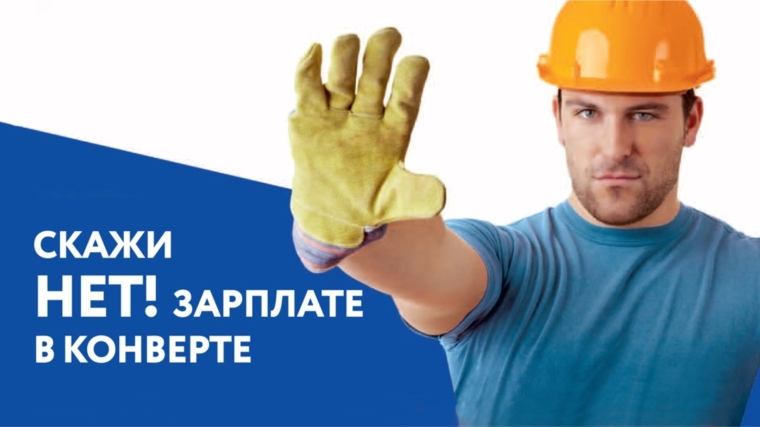 Если ваши права нарушены, обращайтесь по телефонам «горячей линии»:8 (861) 257-13-70, 8 (861) 252-33-15 Министерство труда и социального развития Краснодарского края8 (86158) 3-26-32 ГКУ КК «Центр занятости населения Тбилисского района»8 (86158) 3-24-76  администрация муниципального образования Тбилисский район